Руководство пользователя NU21Краткая инструкция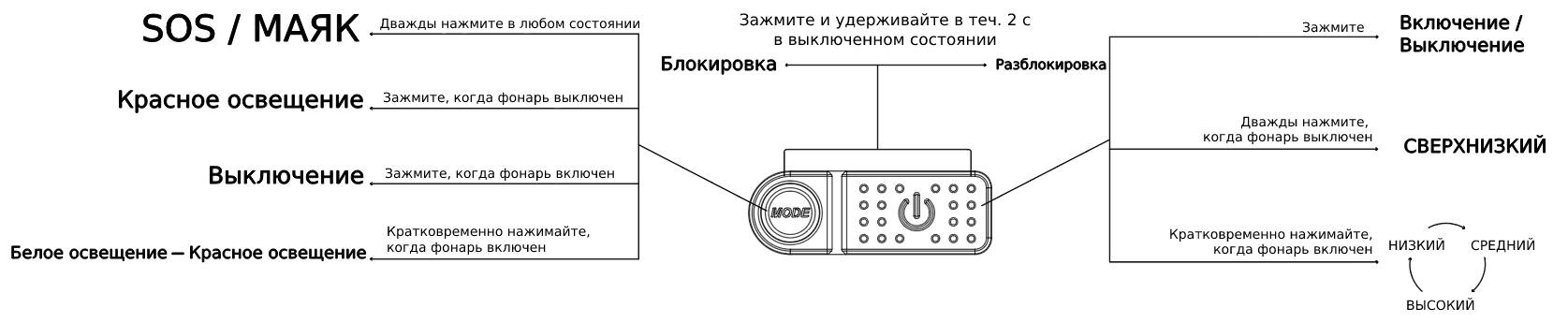 Об устройствеДвухлучевой перезаряжаемый посредством USB-C налобный фонарь для применения вне домаРазработан специально для активного отдыхаМаксимальная мощность — 360 люменЗадействует цельную систему оптических линз с различными гранями для отражения однородного и мягкого светаВстроенный литий-ионный аккумулятор емкостью 500 мАчВысокоэффективная схема постоянного тока обеспечивает стабильную работу устройства до 37 часовДизайн с двумя кнопками, отличающимися по форме и нажатию, обеспечивает простоту управления одной рукойДоступны 4 уровня яркости, 2 источника света и 3 специальных режимаВстроена интеллектуальная схема зарядки литий-ионного аккумулятора с зарядным портом USB-CИмеются 4 индикатора питания для сообщения оставшегося уровня заряда аккумулятораИзготовлен из прочных поликарбонатных материаловВодонепроницаемость и пыленепроницаемость в соответствии со стандартом IP66Ударопрочность при падении с высоты до 1 метраХарактеристикиРазмеры: 60.1 мм x 33 мм x 25.5 мм (2.37" x 1.30" x 1.00") (с учетом кронштейна)Вес: 44 г (1.55 унции) (с учетом кронштейна и крепления на голову)КомплектующиеКрепление на голову, зарядный кабель USB-CТехнические характеристикиПримечание. Приведенные данные получены в лабораторных условиях с использованием встроенного литий-ионного аккумулятора (3.7 В, 500 мАч). При эксплуатации характеристики могут отличаться вследствие иных условий окружающей среды.ЗарядкаNU21 оснащен интеллектуальной схемой зарядки. Пожалуйста, не забудьте зарядить аккумулятор перед эксплуатацией впервые.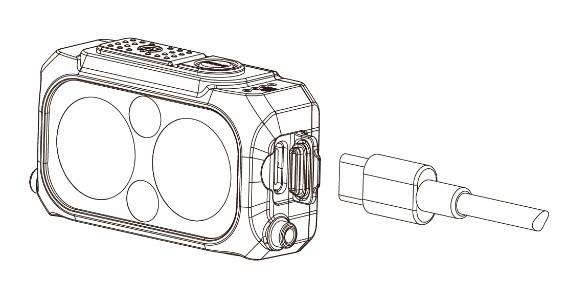 Подключение к источнику питания: откройте порт зарядки, как это показано на иллюстрации, чтобы подсоединить USB-кабель и посредством него подключить устройство к внешнему источнику питания и начать зарядку. Определение уровня заряда: во время зарядки 4 верхних индикатора питания будут мигать, сообщая таким образом пользователю текущий уровень заряда. Когда аккумулятор полностью зарядится, 4 индикатора питания начнут гореть беспрерывно. Время зарядки составляет приблизительно 1.5 часа (при зарядке посредством адаптера 5 В / 0.5 А). При полном заряде время работы в режиме ожидания составляет приблизительно 12 месяцев.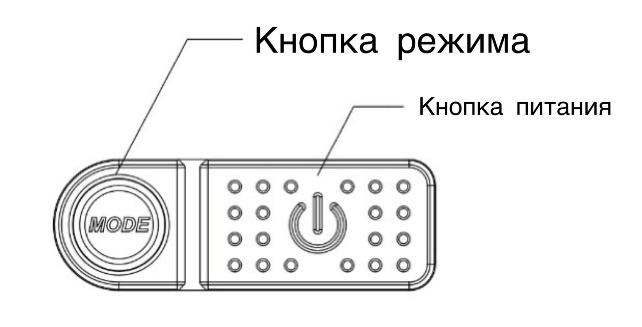 Кнопка питания / кнопка режимаКнопка питания используется для включения / выключения фонаря и регулирования уровня яркости.Кнопка режима (MODE) предназначена для переключения между источниками света. Включение / выключениеЕсли устройство находится в выключенном состоянии, зажмите и удерживайте кнопку питания в течение 1 секунды, чтобы активировать фонарь в режиме НИЗКОГО уровня яркости.Если устройство находится во включенном состоянии, зажмите и удерживайте кнопку питания или кнопку режима (MODE) в течение 1 секунды, чтобы выключить фонарь.Белое освещениеЕсли устройство находится в выключенном состоянии, зажмите и удерживайте кнопку питания в течение 1 секунды, чтобы активировать фонарь в режиме НИЗКОГО уровня яркости.Если устройство находится в выключенном состоянии, дважды нажмите на кнопку питания, чтобы активировать фонарь в режиме СВЕРХНИЗКОГО уровня яркости.Когда устройство находится во включенном состоянии, кратковременно нажимайте на кнопку питания, чтобы переключаться между следующими уровнями яркости: НИЗКИЙ — СРЕДНИЙ — ВЫСОКИЙ.Примечание. При слишком длительной эксплуатации фонаря на ВЫСОКОМ уровне яркости устройство будет автоматически понижать яркость во избежание перегрева, а также для продления срока службы аккумулятора.Красное освещениеЕсли устройство находится в выключенном состоянии, зажмите и удерживайте кнопку режима в течение 1 секунды, чтобы активировать красное освещение.Когда красное освещение активировано, нажимайте на кнопку питания, чтобы переключаться между БЕСПРЕРЫВНЫМ ГОРЕНИЕМ и МЕДЛЕННЫМ МИГАНИЕМ.Переключение между источниками светаКогда устройство находится во включенном состоянии, нажимайте на кнопку режима, чтобы переключаться между белым и красным освещением.Специальные режимы (SOS / МАЯК)При нахождении устройства в любом из режимов дважды нажмите на кнопку режима, чтобы перевести его в режим SOS.При нахождении устройства в любом из специальных режимов кратковременно нажимайте на кнопку питания, чтобы переключаться между режимами SOS и МАЯК. Дважды нажмите на кнопку режима еще раз, чтобы вернуть устройство к предыдущему состоянию.Режим блокировки / разблокировкиКогда устройство находится в выключенном состоянии, зажмите и удерживайте обе кнопки в течение 2 секунд, пока фонарь не мигнет 3 раза, что будет означать его переход в режим блокировки. В режиме блокировки никакие уровни яркости, а также режимы недоступны, и при нажатии на любую из кнопок фонарь будет однократно мигать, сообщая таким образом о нахождении в данном режиме. При нахождении устройства в режиме блокировки снова зажмите и удерживайте обе кнопки в течение 2 секунд, после чего устройство перейдет в режим СВЕРХНИЗКОГО уровня яркости, что будет означать выход из режима блокировки. Примечание. Если NU21 подключить к источнику питания, он автоматически выйдет из режима блокировки.Сообщение уровня зарядаКогда устройство находится в выключенном состоянии, нажмите на кнопку режима, после чего по очереди загорятся и через две секунды погаснут находящиеся рядом индикаторы питания. Примечание. Аккумулятор необходимо подключать к источнику питания, как только освещение начинает казаться тусклым или устройство перестает отвечать на команды вследствие низкого уровня заряда.Меры предосторожностиВнимание! Возможно опасное излучение! Ни в коем случае не направляйте луч света в глаза, поскольку это может нанести им существенный вред.Пожалуйста, не забывайте заряжать устройство каждые 6 месяцев, если не используете его в течение длительного времени.При хранении / переноске устройства в рюкзаке, пожалуйста, заранее переводите его в режим блокировки во избежание случайной активации.НЕ разбирайте устройство и НЕ вносите никаких изменений в его конструкцию, поскольку это может привести к его повреждению и аннулированию гарантии. Для получения более подробной информации о гарантии, пожалуйста, обратитесь к разделу гарантийного обслуживания текущего руководства.Утилизируйте устройство / элементы питания в соответствии с действующим местным законодательством и установленными правилами.Гарантийное обслуживаниеВся продукция компании NITECORE® обладает гарантией. Любое неработающее / бракованное устройство может быть заменено у местного дистрибьютора / дилера в течение 15 дней после приобретения. По прошествии 15 дней любое неработающее / бракованное устройство NITECORE® можно бесплатно отремонтировать в течение 24 месяцев с даты покупки. По окончании 24 месяцев в силу вступает ограниченная гарантия, покрывающая стоимость работы и технического обслуживания, но не стоимость запасных частей и комплектующих.Гарантия будет аннулирована, если:1. продукция сломана либо в ее конструкцию внесены изменения лицами, не имеющими на то соответствующих полномочий;2. продукция повреждена в результате неправильной эксплуатации.Для получения последней информации о продукции NITECORE® обращайтесь к местному дистрибьютору либо пишите на service@nitecore.com.※Все изображения, тексты и заявления, содержащиеся в настоящем руководстве, приведены исключительно в справочных целях. В случае возникновения каких-либо расхождений между данным руководством и информацией, указанной на сайте www.nitecore.com, компания Sysmax Innovations Co., Ltd. оставляет за собой право толкования и изменения содержания настоящего документа в любой момент времени без предварительного уведомления.Белое освещениеБелое освещениеБелое освещениеБелое освещениеКрасное освещениеКрасное освещениеБелое освещениеБелое освещениеВЫСОКИЙСРЕДНИЙНИЗКИЙСВЕРХНИЗКИЙБЕСПРЕРЫВНОЕ ГОРЕНИЕМЕДЛЕННОЕ МИГАНИЕSOSМАЯКЯркость360 люмен170 люмен60 люмен6 люмен5 люмен10 люмен360 люмен360 люменВремя работы2 ч3.5 ч8 ч37 ч26 ч───Дальность луча58 м39 м24 м6 м4.5 м───Пиковая интенсивность луча840 кд399 кд150 кд10 кд5 кд───Ударостойкость1 м1 м1 м1 м1 м1 м1 м1 мВодонепроницаемостьIP66IP66IP66IP66IP66IP66IP66IP66Состояние индикаторовУровень заряда4 беспрерывно горятПрибл. 100%3 беспрерывно горятПрибл. 75%2 беспрерывно горятПрибл. 50%1 беспрерывно горитПримерно 25% (Пожалуйста, подключите устройство к источнику питания как можно скорее)